РЕАЛИЗАЦИЯРЕГИОНАЛЬНЫХ, МУНИЦИПАЛЬНЫХ ПРОЕКТОВ\ПРОГРАММНЫХ МЕРОПРИЯТИЙна территории АНУЧИНСКОГО МО В 2024 году        На территории Анучинского муниципального округа реализуется региональные/муниципальные проекты, программные мероприятия во исполнение Указа Президента Российской Федерации В.В. Путина от 07.05.2018 № 204 «О национальных целях и стратегических задачах развития Российской Федерации на период до 2024 года».В рамках инициативного бюджетирования по направлению ««Молодёжный бюджет» реализуется 1 проект.Зона культуры и отдыха "Надежда"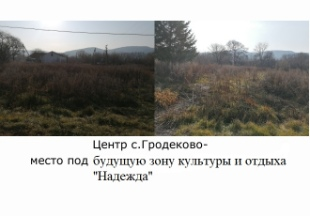 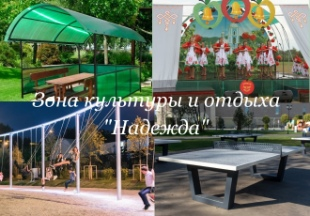 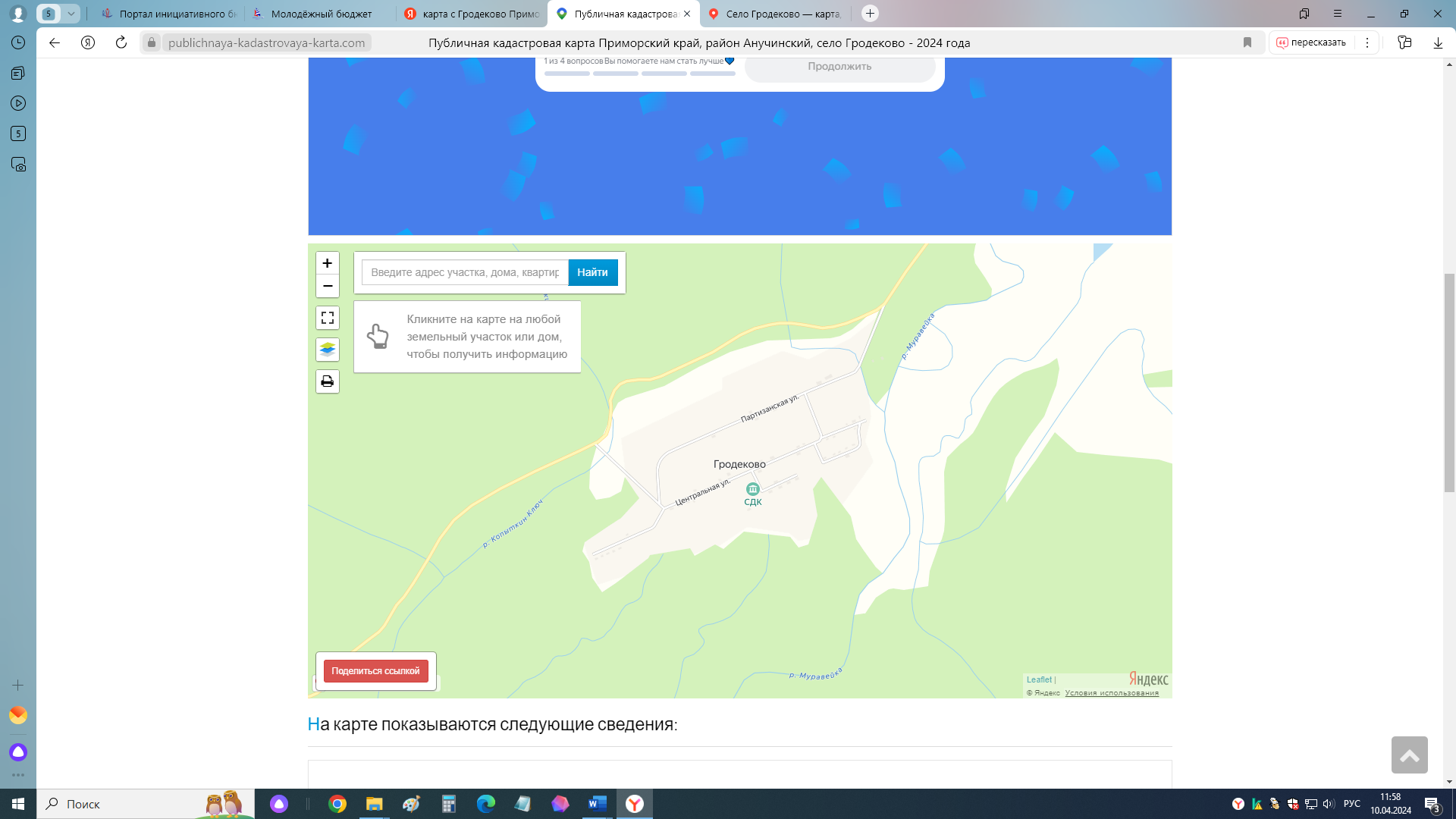 ПОДДЕРЖАЛО ПРОЕКТ: 10МЕСТО РЕАЛИЗАЦИИ: с.ГродековоСФЕРА: объекты культуры и объекты, используемые для проведения общественных и культурно-массовых мероприятий.ОСНОВНЫЕ БЛАГОПОЛУЧАТЕЛИ: молодежьОПИСАНИЕ ПРОЕКТА:Одной из самых актуальных проблем нашего небольшого села является отсутствие возможности для детей, подростков, молодёжи и для людей среднего и пожилого возраста- занятие творчеством, возможность принимать участие и проводить культурно-массовые мероприятия, просто отдохнуть с пользой. В селе давно закрыта школа, закрыт сельский клуб. Все праздничные мероприятия проводятся в помещении сельской библиотеки, которая не приспособлена для этого и где совсем мало места для проведения концертов и для зрителей. По этой же причине к нам очень редко приезжают с концертами творческие коллективы клубов Анучинского МО, наши жители также не могут заниматься самодеятельностью, не могут организовать свои вокальные и танцевальные коллективы. С установкой в зоне отдыха модульной сборно-разборной сцены, лавочек для зрителей эту проблему можно было бы частично решить в весенне-летний и осенний период.Центр села, где были расположены сельский клуб и школа, зарос бурьяном. Через реализацию нашего проекта будет частично решена проблема благоустройства села и создание комфортной среды проживания для всех жителей. Помимо зоны для проведения концертов, мы планируем оборудовать место отдыха с установкой уличной качели, беседки и теннисного стола.Благополучателями при реализации проекта станут не только жители нашего села, но и жители всего Анучинского МО, гости села, которых очень много приезжает в каникулярное время и особенно много гостей в селе собирается летом. Реализация таких проектов на селе в тоже время сделает жизнь в сельской местности привлекательной и поднимет её престиж в глазах городских жителей, что в свою очередь поможет привлечь в село молодых специалистов.МЕРОПРИЯТИЯ ПО РЕАЛИЗАЦИИ ПРОЕКТА:1.Привлечение волонтёров и жителей села на работу по расчистке территории под оборудование зоны культуры и отдыха.2.Информационное сопровождение реализации проекта через региональные СМИ, интернет ресурсы и соцсети администрации округа и через ютуб канал Колхоз «Победа» молодёжной медиастудии «Живи, село родное», созданной в библиотеке с. Гродеково, и на её одноимённых сообществах соцсетей.https://www.youtube.com/watch?v=YKwOAT53-ys3.Создание инициативой группы из числа молодёжи и взрослых жителей села для выбора оборудования для обустройства зоны культуры и отдыха «Надежда», а также дальнейшего контроля за процессом реализации проекта.4.Привлечение партнёров (Администрации Анучинского МО, МКУК "ИДЦ" с.Анучино) к реализации проекта и дальнейшей работы по процессу организации концертов творческих коллективов Анучинского МО в селе и проведения культурно-массовых мероприятий.5.Организация торжественного открытия установленных объектов.6.Привлечение к освещению торжественного открытия Приморского телевидения-Вестиприм.ОЖИДАЕМЫЕ РЕЗУЛЬТАТЫ:1.Привлечение к занятиям самодеятельностью жителей села -20 человек.2.Увеличение посещаемости культурно-массовых мероприятий до 50 человек.3.Проведение на оборудованной сцене концертов творческих коллективов Анучинского МО – не менее 10 концертов на весенне- летний и осенний период.4.Проведение концертов, организованных силами жителей села к значимым праздникам- 9 мая, День России, День государственного праздника и др.- не менее 10 концертов на весенне- летний и осенний период.5.Организация секции по настольному теннису- 10 человек.6.Проведение состязаний по настольному теннису с привлечением жителей ближайших сёл-Муравейка, Еловка – не менее 3-х соревнований с количеством участников 20 чел.7.Формирование сплоченности населения разных возрастных групп, формирование их гражданской активности.СТОИМОСТЬ ПРОЕКТА- 1515151,52 руб., в том числе: 1500000 руб. (краевой бюджет), 15151,52 руб. (местный бюджет).